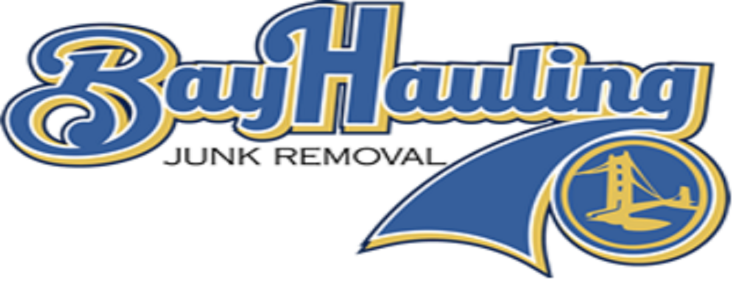 EMPLOYMENT APPLICATION Please complete the entire application. 1.	Employer Information Employer:	Bay Hauling LLC  Address:	300 Sonoma Blvd Ste 1B City/State/ZIP: Vallejo, California 94590 Telephone:	(707) 712-4430 It is the policy of Bay Hauling LLC to provide equal employment opportunities to all applicants and employees without regard to any legally protected status such as race, color, religion, gender, national origin, age, disability or veteran status. 2.	Applicant Information Applicant Full Name:	___________________________________________ Home Address:	___________________________________________ City/State/ZIP:	___________________________________________ Number of years at this address:	_________ Daytime phone: ____________________ Evening phone: 	____________________	  Mobile phone:	____________________	  Social Security Number:	___________________________ Driver's License (State/Number):	___________________________ DOB:3.	Emergency Contact Who should be contacted if you are involved in an emergency? Contact Name:	___________________________________________ Relationship to you:	___________________________________________ Address:	___________________________________________ City/State/ZIP:	___________________________________________ Daytime phone: ____________________ Evening phone: 	____________________	  4.Job Position Applied for: ____________________________________  Full or Part Time?	____________________________________ 5.	Who referred you to our company? ______________________________________  	Do you have any friends or relatives who work here? If yes, please list here:  	___________________________________________________________ 6.Have you applied to our company previously? ______ Yes	______ No If yes, when?	________________________ 7.Are you at least 18 years old? ______ Yes	______ No 8.	How will you get to work?	_____________________________________ 9.	Are you willing to work any shift, including nights and weekends? _____ Yes _____ No If no, please state any limitations: ________________________________________________ 10.	If applicable, are you available to work overtime? _____ Yes _____ No 11.	If you are offered employment, when would you be available to begin work? ____________________________________ 12.	If hired, are you able to submit proof that you are legally eligible for employment in the United States? _____ Yes 	_____ No 13.	Are you able to perform the essential functions of the job position you seek with or without reasonable accommodation? ______ Yes 	______ No What reasonable accommodation, if any, would you request? ________________________________________________ 14.	Applicant's Skills Check those skills that you have. List any other skills that may be useful for the job you are seeking. Enter the number of years of experience and circle the number which corresponds to your ability for each particular skill. (One represents poor ability, while five represents exceptional ability.)  	Ability or  Skill Years of Experience	Rating [] Typing__________________	1 2 3 4 5[] Microsoft Office Suite (Word, Excel, etc.) __________________	1 2 3 4 5 [] Accounting/Bookkeeping__________________	1 2 3 4 5 [] Answering telephones__________________	1 2 3 4 5 [] Filing__________________	1 2 3 4 5 [] Customer service__________________	1 2 3 4 5 [] Marketing __________________	1 2 3 4 5 [] Sales __________________	1 2 3 4 5 ______________________________________________	1 2 3 4 5 ______________________________________________	1 2 3 4 5 15.	Applicant Employment History List your current or most recent employment first. Please list all jobs (including self-employment and military service) which you have held, beginning with the most recent, and list and explain any gaps in employment. If additional space is needed, continue on the back page of this application. Employer Name: 	___________________________________________ Supervisor Name:	___________________________________________ Address:	___________________________________________ City/State/ZIP:	___________________________________________ Job Duties:	___________________________________________ Reason for Leaving:	___________________________________________ Dates of Employment (Month/Year):	_____________________________ Employer Name: 	___________________________________________ Supervisor Name:	___________________________________________ Address:	___________________________________________ City/State/ZIP:	___________________________________________ Job Duties:	___________________________________________ Reason for Leaving:	___________________________________________ Dates of Employment (Month/Year):	_____________________________ Employer Name: 	___________________________________________ Supervisor Name:	___________________________________________ Address:	___________________________________________ City/State/ZIP:	___________________________________________ Job Duties:	___________________________________________ Reason for Leaving:	___________________________________________ Dates of Employment (Month/Year):	_____________________________ 16.	Applicant's Education and Training College/University Name and Address ____________________________________________________________ Did you receive a degree? ______ Yes _____ No	If yes, degree(s) received: ___________ High School/GED Name and Address ____________________________________________________________ Did you receive a degree? ______ Yes 	_____ No Other Training (graduate, technical, vocational): ____________________________________________________________ Please indicate any current professional licenses or certifications that you hold: ____________________________________________________________ Awards, Honors, Special Achievements: ____________________________________________________________ Military Service: ______ Yes _____ No Branch:	___________________________________________	 	 	  Specialized Training:	___________________________________________ 17.	References List any two non-relatives who would be willing to provide a reference for you. Name:	___________________________________ Address:	___________________________________ City/State/ZIP:	___________________________________ Telephone:	_______________________ Relationship:	_______________________ Name:	___________________________________ Address:	___________________________________ City/State/ZIP:	___________________________________ Telephone:	_______________________ Relationship:	_______________________ 18. Please provide any other information that you believe should be considered, including whether you are bound by any agreement with any current employer: ______________CERTIFICATIONI certify that the information provided on this application is truthful and accurate. I understand that providing false or misleading information will be the basis for rejection of my application, or if employment commences, immediate termination. I authorize Bay Hauling LLC to contact former employers and educational organizations regarding my employment and education. I authorize my former employers and educational organizations to fully and freely communicate information regarding my previous employment, attendance, and grades. I authorize those persons designated as references to fully and freely communicate information regarding my previous employment and education. If an employment relationship is created, I understand that unless I am offered a specific written contract of employment signed on behalf of the organization by its Owner, the employment relationship will be "at-will." In other words, the relationship will be entirely voluntary in nature, and either I or my employer will be able to terminate the employment relationship at any time and without cause. With appropriate notice, I will have the full and complete discretion to end the employment relationship when I choose and for reasons of my choice. Similarly, my employer will have the right. Moreover, no agent, representative, or employee of Bay Hauling LLC, except in a specific written contract of employment signed on behalf of the organization by its Owner, has the power to alter or vary the voluntary nature of the employment relationship. I HAVE CAREFULLY READ THE ABOVE CERTIFICATION AND I UNDERSTAND AND AGREE TO ITS TERMS. ____________________________________	_______________ APPLICANT SIGNATURE	DATE 